     Carrés de papier (1,5 po x 1,5 po)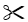 